Портфолио детей 2 младшей группы
 2014 - 2015 учебный год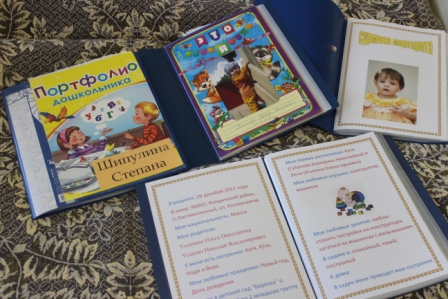 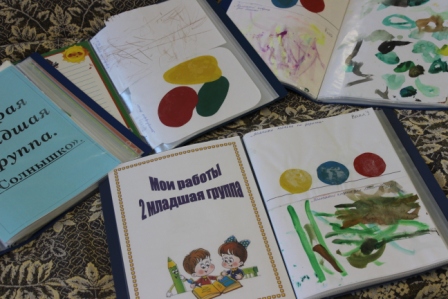 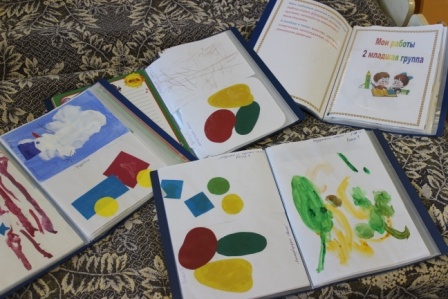 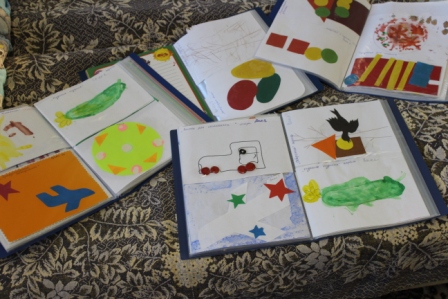 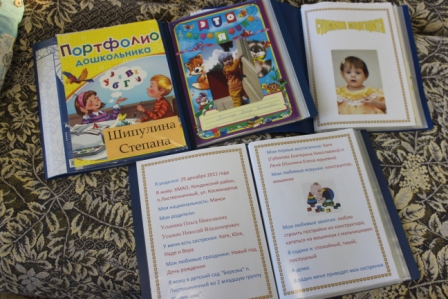 